GRUPA VII CHŁOPCÓW29.11.2021rGodz. 13:15-15:30Wychowawca: Przemysław Jeske„Ćwiczymy spostrzegawczość, pamięć i grafomotorykę”.Zadanie nr 1Znajdź 10 różnic. Zaznacz je na dolnym rysunku.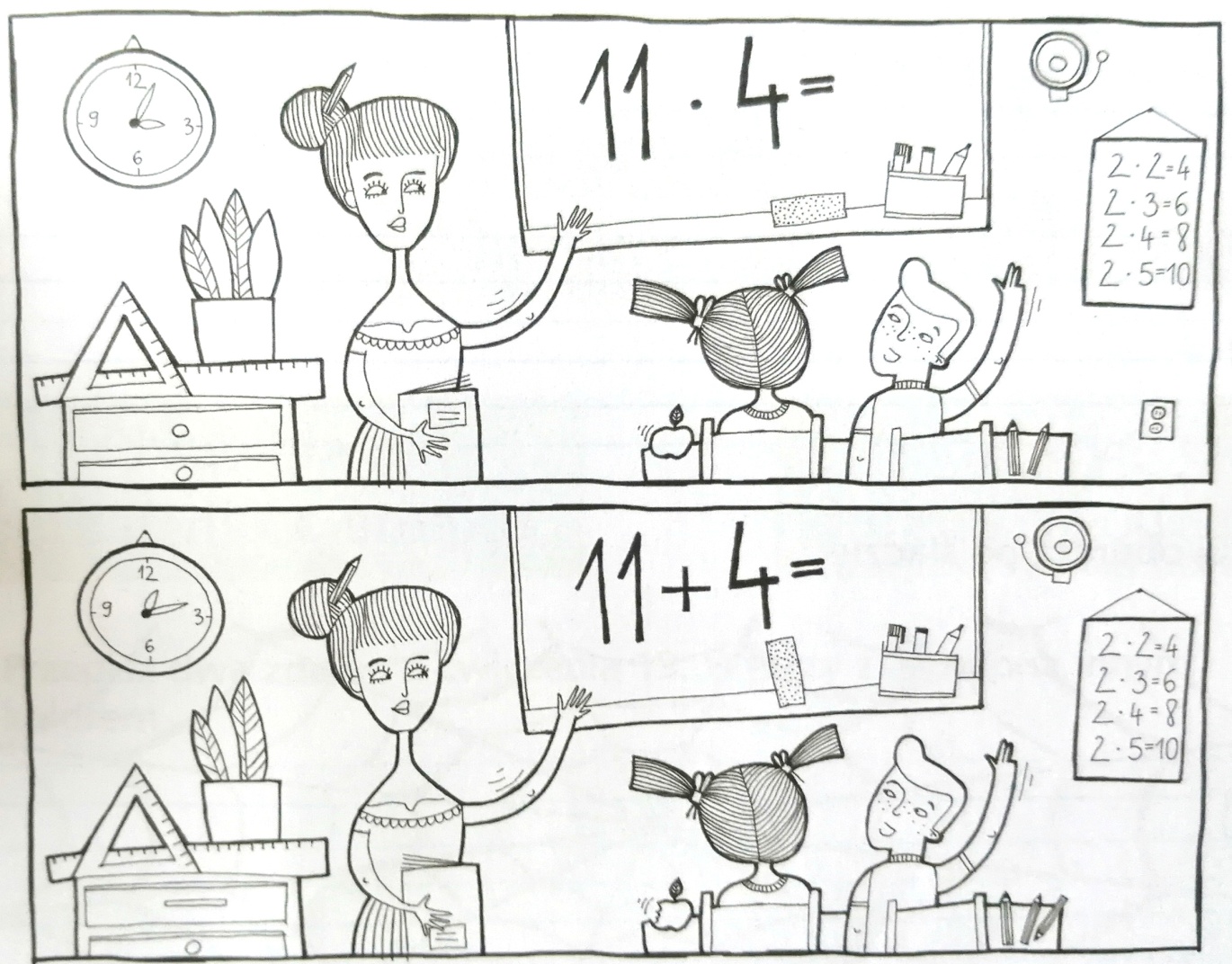 Zadanie nr 2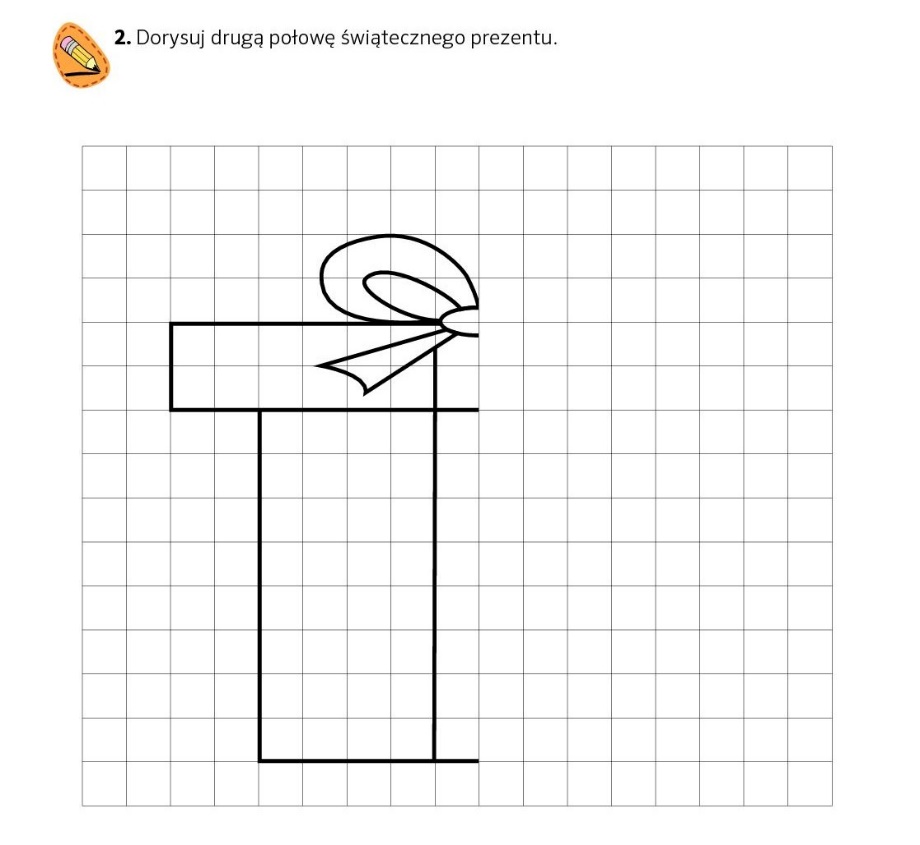 Zadanie nr 3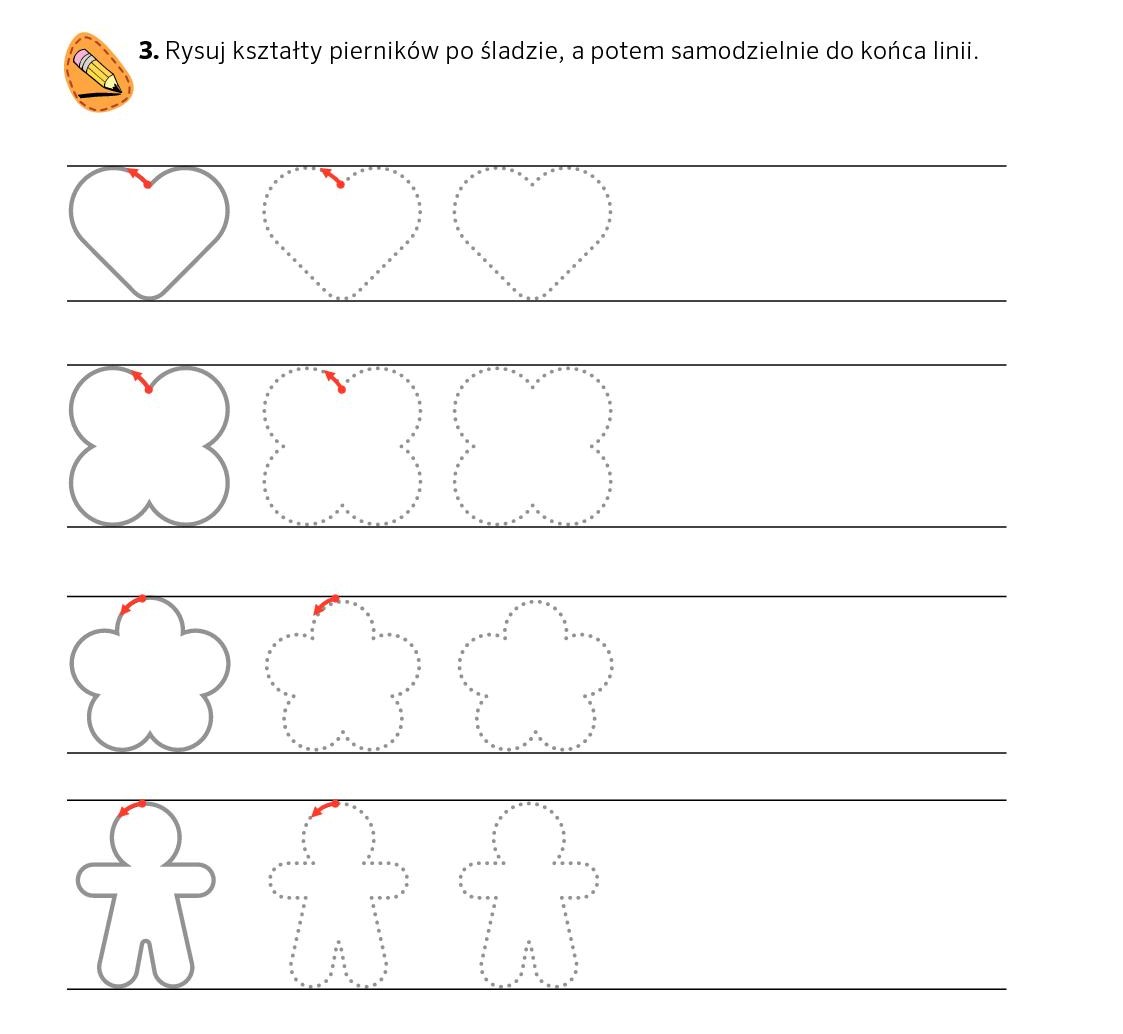 Zadanie nr 4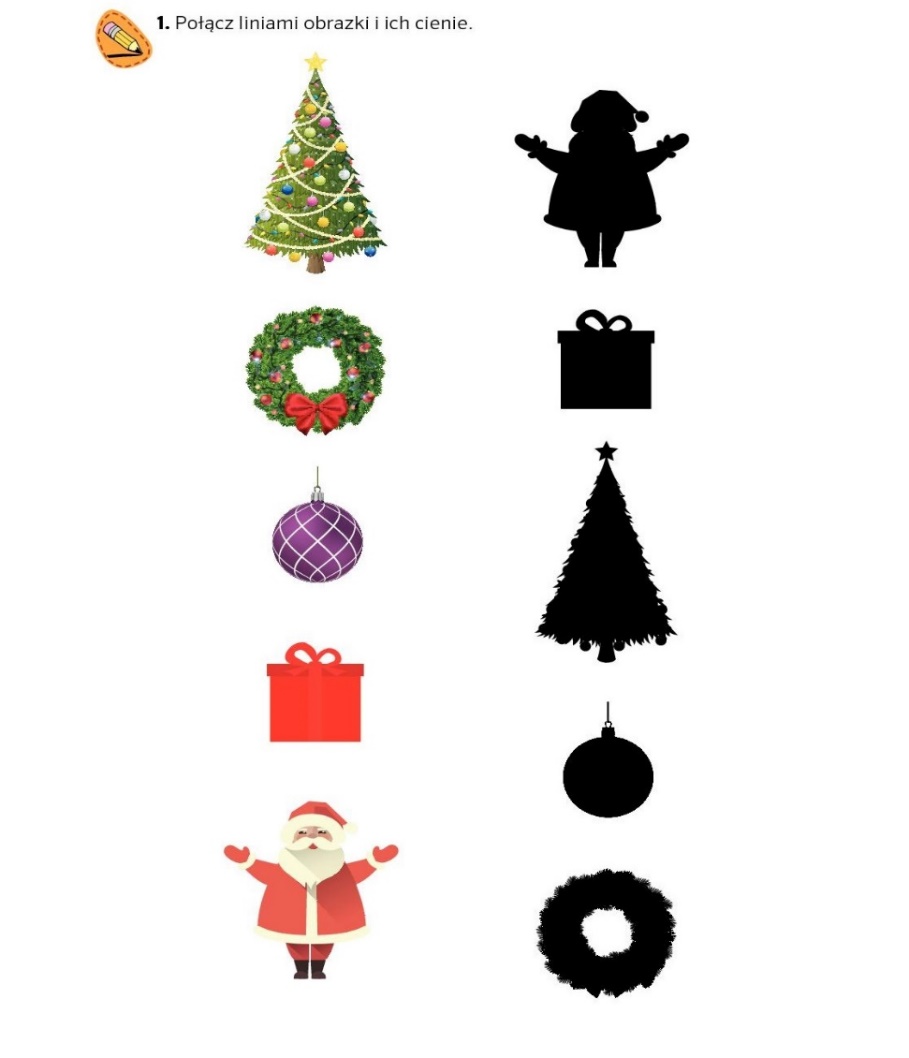 Godziny Pracy 15.30 – 21.00- wychowawca:. Karolina FularzTemat: Ćwiczenia nauki pisania i grafomotoryki.  1. Wykonaj poniższe ćwiczenia po śladzie.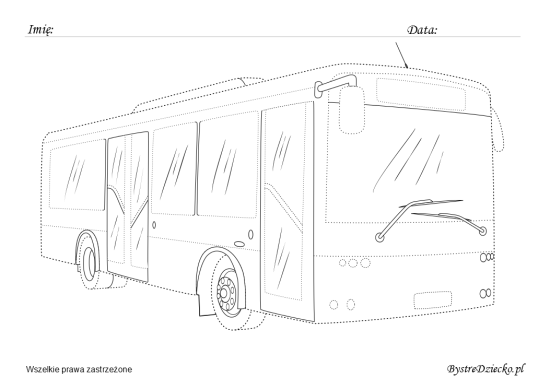 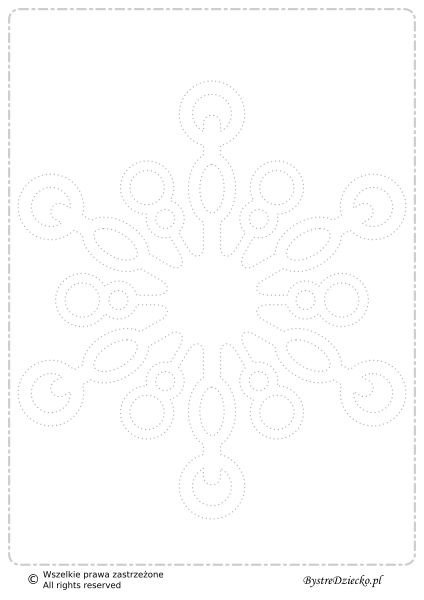 2. Proszę skopiować poniższy link i wykonać zadanie:
https://www.superkid.pl/uploads/clip//generatory-arkuszy/genark-pol-przyklad-2.png